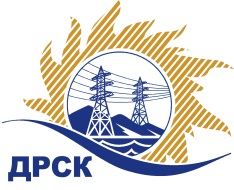 Акционерное Общество«Дальневосточная распределительная сетевая  компания»ПРОТОКОЛ № 596/УКС-РЗакупочной комиссии по рассмотрению предложений открытого электронного конкурса на право заключения договора на выполнение работ «Реконструкция ПС 110/35/6 кВ ГВФ филиала ХЭС»  закупка № 830 раздел 2.2.2.  ГКПЗ 2015ПРИСУТСТВОВАЛИ: 10 членов постоянно действующей Закупочной комиссии ОАО «ДРСК»  2-го уровня.ВОПРОСЫ, ВЫНОСИМЫЕ НА РАССМОТРЕНИЕ ЗАКУПОЧНОЙ КОМИССИИ: О  рассмотрении результатов оценки заявок Участников.Об отклонении предложения участника закупки ООО "НЭМ"О признании предложений соответствующими условиям запроса предложений.О предварительной ранжировке предложений.О проведении переторжкиРЕШИЛИ:По вопросу № 1: Признать объем полученной информации достаточным для принятия решения.Утвердить цены, полученные на процедуре вскрытия конвертов с предложениями участников открытого запроса предложений.По вопросу № 22.1 1 Отклонить предложение участника ООО "НЭМ" (680018, г. Хабаровск. Ул. Руднева, 71 а)  на основании пункта 3.4.1.16 Закупочной документации.  По вопросу № 33.1 Признать предложения АО "ДЭТК" (680001, г. Хабаровск, ул. Менделеева, д. 1 А лит.Э каб.1), ООО ФСК "Энергосоюз" (675000. г. Благовещенск, ул. Нагорная, 20/2), АО "ХРМК" (680033,г. Хабаровск, ул. Адмиральская, 10), ООО "НПО "Сибэлектрощит" (644089, г. Омск, проспект Мира, 69) удовлетворяющими по существу условиям запроса предложений и принять их к дальнейшему рассмотрению.По вопросу № 4:4.1 Утвердить предварительную ранжировку предложений Участников:По вопросу № 5:Провести переторжку. Допустить к участию в переторжке предложения следующих участников: АО "ДЭТК" (680001, г. Хабаровск, ул. Менделеева, д. 1 А лит.Э каб.1), ООО ФСК "Энергосоюз" (675000. г. Благовещенск, ул. Нагорная, 20/2), АО "ХРМК" (680033,г. Хабаровск, ул. Адмиральская, 10), ООО "НПО "Сибэлектрощит" (644089, г. Омск, проспект Мира, 69).  Определить форму переторжки: заочная.Назначить переторжку на 08.10.2015 в 10:00 час. (благовещенского времени).Место проведения переторжки: электронная торговая площадка www.b2b-energo.ru Техническому секретарю Закупочной комиссии уведомить участников, приглашенных к участию в переторжке, о принятом комиссией решенииОтветственный секретарь Закупочной комиссии  2 уровня ОАО «ДРСК»                                        ____________________           О.А. МоторинаТехнический секретарь Закупочной комиссии  2 уровня ОАО «ДРСК»                                         ____________________             О.В.Чувашоваг. Благовещенск«02» октября 2015№Наименование участника и его адресПредмет и общая цена заявки на участие в запросе предложений1АО "ДЭТК" 680001, г. Хабаровск, ул. Менделеева, д. 1 А лит.Э каб.156 766 858,90 руб. без НДС, 66 984 893,50 руб. с  НДС
Существенные условия: Срок действия оферты до 18 декабря 2015 г.2ООО ФСК "Энергосоюз" 675000. Г. Благовещенск, ул. Нагорная, 20/259 180 000,00 руб. без НДС, 69 832 400,00 руб. с НДС
Существенные условия: Срок действия оферты до 30 декабря 2015 г.3АО "ХРМК" 680033,г. Хабаровск, ул. Адмиральская, 1062 424 360,00 руб. без НДС, 73 660 744,80 руб. с НДС
Существенные условия: Срок действия оферты до 31 декабря 2015 г.4ООО "НПО "Сибэлектрощит" 644089, г. Омск, проспект Мира, 6959 382 529,00 руб. без НДС, 70 071 384,22 руб. с НДС 
Существенные условия: Срок действия оферты до 18 декабря 2015 г.5ООО "НЭМ" 680018, г. Хабаровск. Ул. Руднева, 71 а84 187 870,81 руб. без НДС, 99 341 687,56 руб. с НДС
Существенные условия: Срок действия оферты до 31 декабря 2015 г.Основания для отклоненияУчастник не предоставил обеспечения обязательств участия в конкурсе. Место в предварительной ранжировкеНаименование участника и его адресЦена предложения на участие в закупке без НДС, руб.Балл по неценовой предпочтительности1 местоАО "ДЭТК" 680001, г. Хабаровск, ул. Менделеева, д. 1 А лит.Э каб.156 766 858,90 руб. без НДС, 66 984 893,50 руб. с  НДС3,002 местоООО ФСК "Энергосоюз" 675000. Г. Благовещенск, ул. Нагорная, 20/259 180 000,00 руб. без НДС, 69 832 400,00 руб. с НДС3,003 место АО "ХРМК" 680033,г. Хабаровск, ул. Адмиральская, 1062 424 360,00 руб. без НДС, 73 660 744,80 руб. с НДС3,004 местоООО "НПО "Сибэлектрощит" 644089, г. Омск, проспект Мира, 6959 382 529,00 руб. без НДС, 70 071 384,22 руб. с НДС3,00